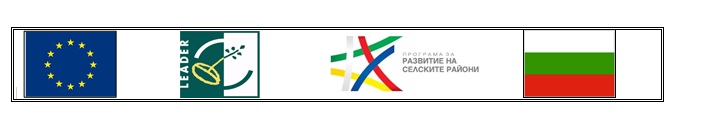 Европейски земеделски фонд за развитие на селските райониЕВРОПА ИНВЕСТИРА В СЕЛСКИТЕ РАЙОНИ                        МИГ ЛИДЕР НА ТЕРИТОРИЯ ДВЕ МОГИЛИ И ИВАНОВОПРИЛОЖЕНИЕ № 1ТЕХНИЧЕСКА СПЕЦИФИКАЦИЯза „Доставка на материални активи в интерес на местната общност по Проект „Популяризиране на местната идентичност чрез организиране на фестивали, публичност и закупуване на материални активи в интерес на местната общност“ на „МИГ ЛИДЕР на територията на Две могили и Иваново“ за Обособена позиция № 1: „Доставка на 1 брой сцена с включена озвучителна система и осветление”ИЗИСКВАНИЯ КЪМ ИЗПЪЛНЕНИЕТО1. ДОСТАВКА НА СЦЕНА С РАЗМЕРИ от 5 Х 4 Х 5 м. до 8 х 10 х 8 с покрив от фермиТехнически характеристики:2. ДОСТАВКА НА ОЗВУЧИТЕЛНА СИСТЕМА. Технически характеристики3. ДОСТАВКА НА ОСВЕТЛЕНИЕ. Технически характеристики При определяне на цената на оборудването следва да включите всички присъщи разходи, включително транспорт. С оглед определяне на индикативната цена се предвижда място на доставка: гр.Две могили, ул. „Шипка“ № 3 и срок на доставка от 10 до 15 дни, считано от датата на поръчката.Основа – Метална  база на кулата. Отвори за монтаж на допълнителни стабилизатори.  Комплект с нивелиращи болтове 4 бр. и свързващи елементи към алуминиевата ферма тип – буренца. Повдигаща количка за кула – метална универсална 4 странна, 16 бр. водещи колела, комплект със свързващи елементи тип - буренца. Топ метален – горна част на кулата, за работа с ръчен телфер, комплект със свързващи елементи към фермата на кулата тип – буренцаТелфер  с верига за ръчно повдигане с товароподемност  1 тон на височина 5 метра с верига.Тримерна Алуминиева ферма –  дължина  200 см / ширина 29 см, основни тръби 50х2 мм, диагонални тръби 20х2мм,  комплект със свързващи елементи тип - буренца. Тримерна Алуминиева ферма –  дължина  300 см / ширина 29 см, основни тръби 50х2 мм, диагонални тръби 20х2мм,  комплект със свързващи елементи тип - буренца. Четиримерна алуминиева ферма – дължина 0.50 см / ширина 29 см, основни тръби 50х2 мм, диагонални тръби 20х2мм,  комплект със свързващи елементи тип - буренца. Четиримерна алуминиева ферма – дължина 200 см / ширина 29 см, основни тръби 50х2 мм, диагонални тръби 20х2мм,  комплект със свързващи елементи тип - буренца. Четиримерна алуминиева ферма – дължина 300 см / ширина 29 см, основни тръби 50х2 мм, диагонални тръби 20х2мм,  комплект със свързващи елементи тип - буренца. Практикабъл (подиум) от рамка с размери 1м х 2м. от влагоустойчив шперплат в комплект с крака тип рамка. Възможност за снаждане и заключване на сценичните платна едно към друго. Стълба подвижна със стъпала от шперплат в метална рамка. Възможност за снаждане и заключване към сценичните платна. Покривало за сцена комплект с аксесоариАналогов смесителен пулт  2 канален      балансиран главен изход (стерео XLR + TRS) 1 aux sends2 Mic preamp inputsАктивна тонколона  топ 12-A   700W 12" говорител1" драйвърМаксимално ниво на звуковото налягане (SPL) - 119 dBПротиводраскащ се пластмасов корпусМикрофон жичен -  Динамичен микрофон 50Hz-15Khz Dynamic Cardioid Осветително тяло  PAR 56 shortСкоби за окачване на фермаЗахранващи кабели и аксесоари на системата 